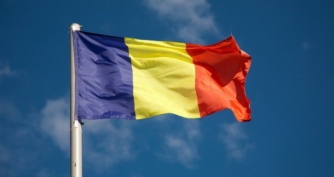 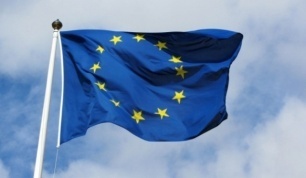 GRĂDINIȚA CU PROGRAM PRELUNGIT NR. 2 SLATINA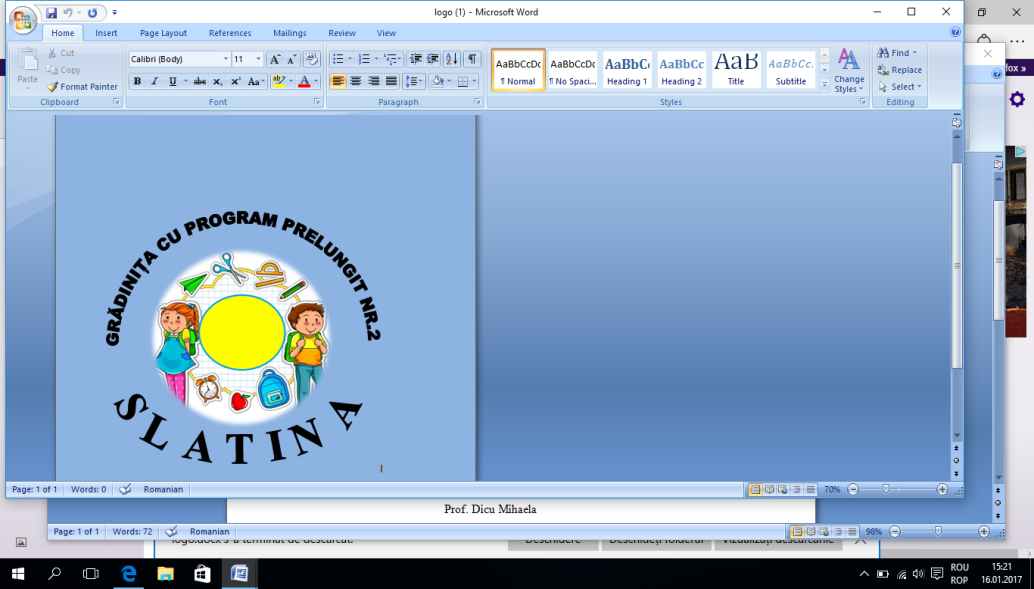 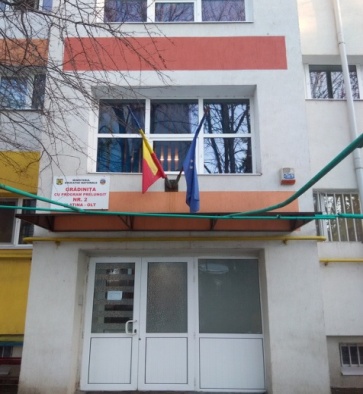 TRADIȚIE- INOVAȚIE- PERFORMANȚĂVIZIUNEA   noastră este de a oferi tuturor beneficiarilor – preșcolari, părinți, comunitate locală - accesul la o educație de calitate cu accent pe incluziunea beneficiarilor cu nevoi speciale, care să facă posibilă atingerea potențialului maxim pentru fiecare dintre participanți, în vederea pregătirii lor pentru competitivitate la nivel global. Misiunea Grădiniței cu program prelungit nr. 2 Slatina susține respectarea drepturilor fundamentale ale omului, cu prioritate ale copilului şi valorizarea fiecărui participant la actul educativ. Organizația noastră își propune să asigure un model al  integrării şi al incluziunii. Încurajăm dezvoltarea  capacităţilor copilului şi  promovăm ca normalitate existenţa diferenţelor dintre oameni.Curriculum la decizia grădiniței (CDS)Oferta de activități opționale la decizia scolii/ grădiniței se realizează în fiecare an școlar în urma consultării părinților și cuprinde activități pe domenii experențiale după cum urmează:DLC -LIMBA NOASTRĂ- I O COMOARĂ!-ÎN LUMEA POVEȘTILORDS- MATEMATICA DISTRACTIVĂ-MICII MATEMATICIENI- NATURA NE ÎNVATĂ!DOS- CODUL BUNELOR MANIEREDEC-ART-TERAPIA ÎN GRĂDINIȚĂ-PENELUL FERMECAT-MICII ARTISTI- CULORILE FERMECATEPentru anul școlar 2017- 2018, grădinița noastră vă oferă un număr de 40 de locuri la program prelungit prin 2 grupe mici și 15 locuri la program normal prin constituirea unei grupe de copii cu vârste între 3 și 4 ani, în grădinița anexă de la  Școala gimnazială ”N. Iorga” (deasupra sălii de sport).   Director,DICU MIHAELANe găsiți STRADA PĂCII NR. 1 ATEL 0249433570EMAIL:  gppnr2slatina2001@yahoo.comWebsite: http://gradinita2slatina.roDacă vreți să fiți ca noiVeniți la Grădinița 2!GRUPA MICĂ A- program prelungitGRUPA MICĂ A- program prelungit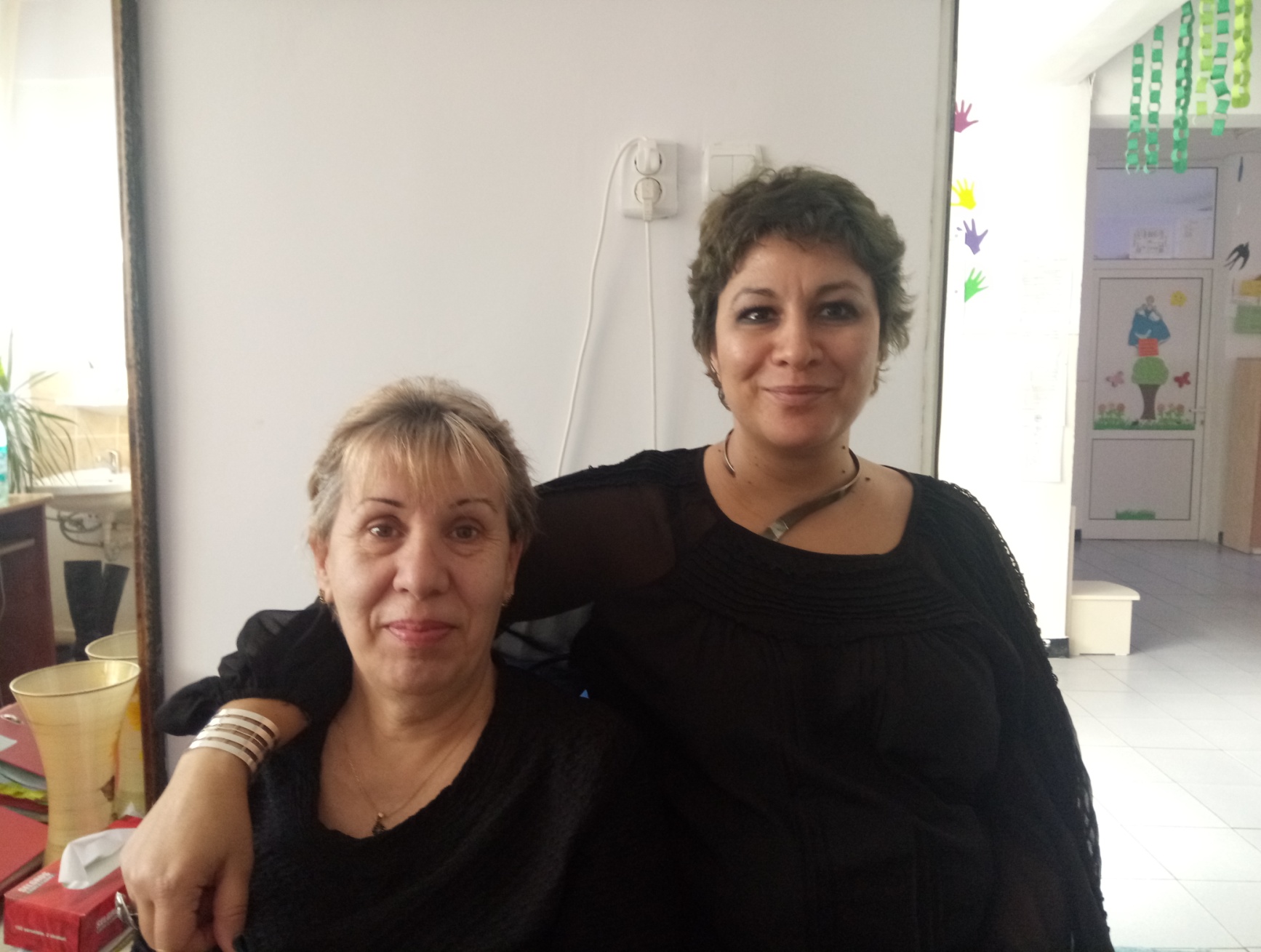 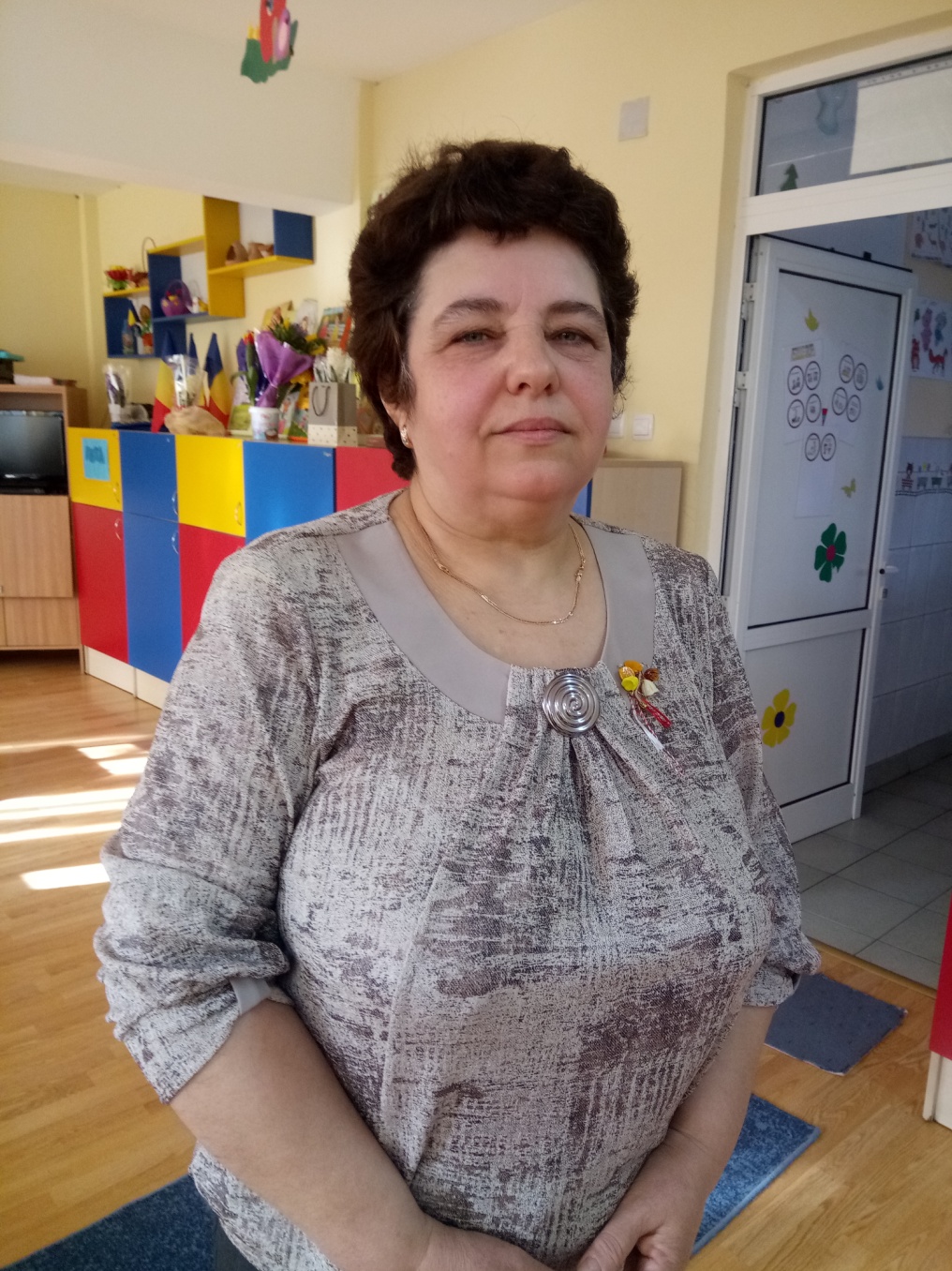 VĂRZARU ADELAOTEA ANUȚAGRUPA MICĂ B- program prelungitGRUPA MICĂ B- program prelungit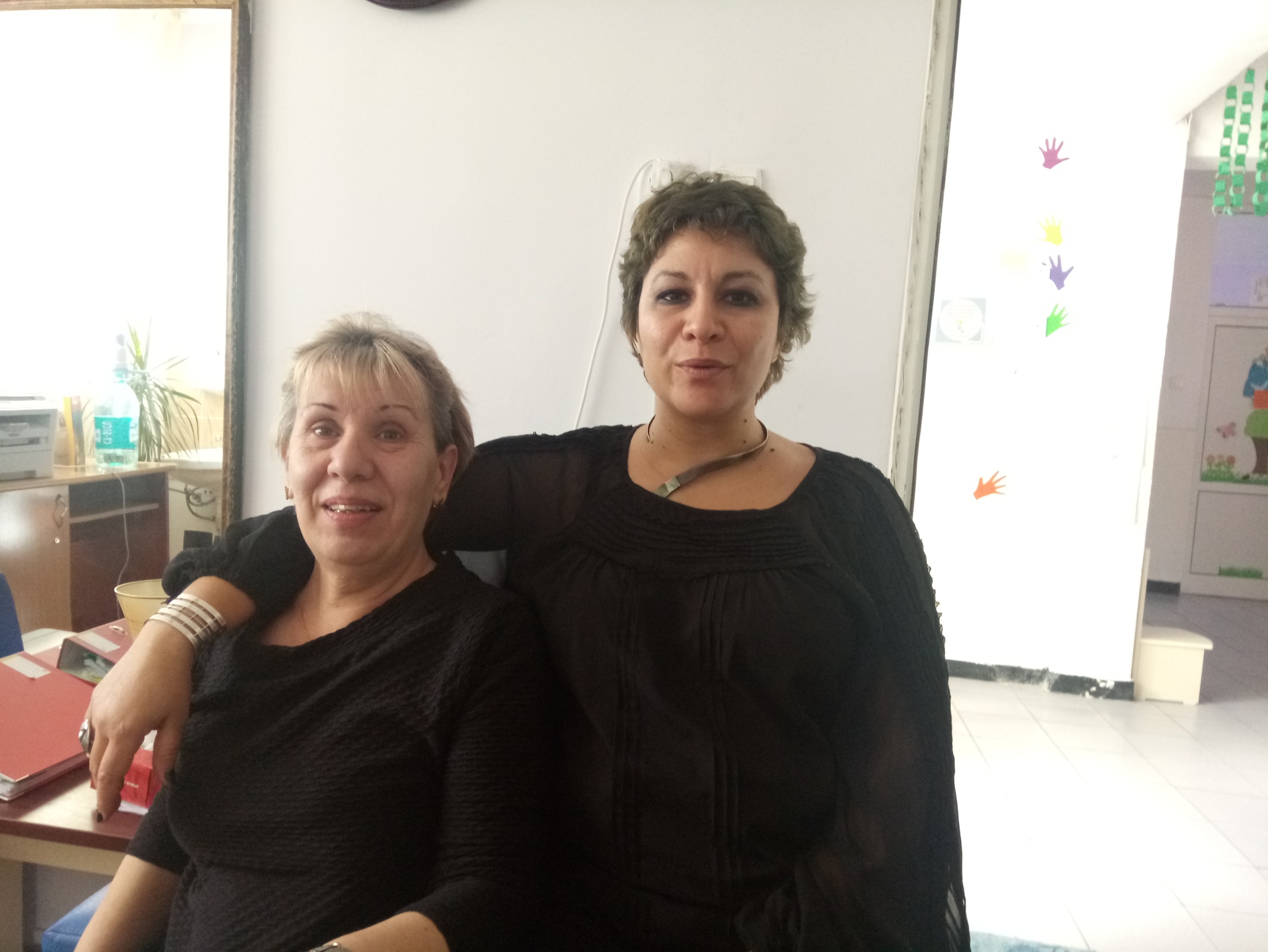 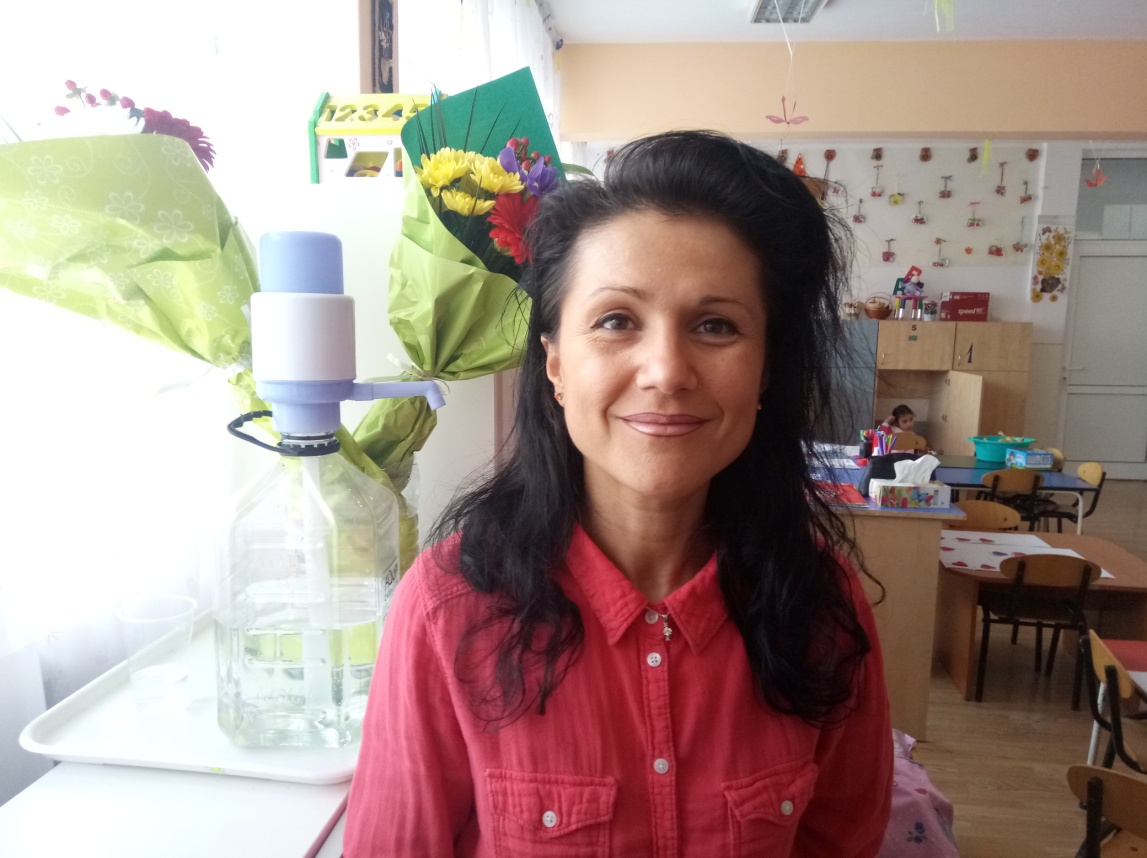 STOICA MIHAELATEODOR GABRIELAGRUPA MICĂ – program normal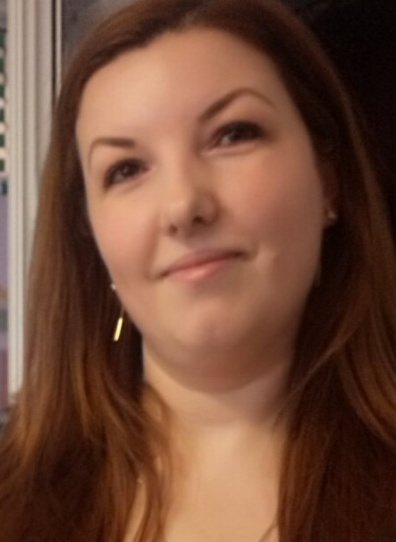 POPESCU LAURA